COMUNE DI CARNATE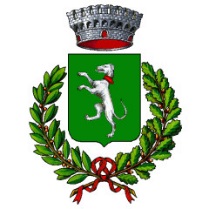 Provincia di Monza e della BrianzaVia Pace 16 – 20866 Carnate – C.F. 87001790150 – P.I. 00758670962Ufficio TributiTel. 039.628821- 0396288248 -0396288243Pec: carnate@legalmail.it – Email: protocollo@comune.carnate.mb.itTARI – TASSA  RIFIUTI -Utenza Domestica - Autocertificazione   IL CONTRIBUENTE	Cod. Fiscale |    |     |     |     |     |     |     |     |     |     |     |     |     |     |     |     |Cognome	Nome			 Nato/a		il		 Residente a  			Via  	n. 	int.  	E-mail  	PEC (barrare in caso di posta elettronica certificata)Tel.	.   IL DICHIARANTE (indicare solo se diverso dal contribuente)	Cod. Fiscale |    |     |     |     |     |     |     |     |     |     |     |     |     |     |     |     |Cognome	Nome			 Nato/a		il		 Residente a  			Via  	n. 	int.  	E-mail  	PEC (barrare in caso di posta elettronica certificata)Tel.	.in qualità di	(es. erede, amministratore di condominio, ecc.)   COMPOSIZIONE NUCLEO FAMILIARE (compreso il contribuente)	   DICHIARA	L’INIZIO DI OCCUPAZIONE dal	per i seguenti motivi:nuova costruzione di proprietà del contribuenteinizio proprietà di fabbricato già esistenteinizio locazioneuso gratuitoaltro  	INDICARE LA TIPOLOGIA DI ABITAZIONE PER L’EVENTUALE FORNITURA DEI CONTENITORI:edificio da 1 a 3 unità abitativaedificio da 4 a 10 unità abitativeedificio da 11 a 20 unità abitativeLA VARIAZIONE dal	per i seguenti motivi:variazione indirizzo stesso Comune da via  	a via  	( □	barrare in caso di cessazione del precedente indirizzo)modifica superficie da mq	a mq	(motivo:	)modifica destinazione d’uso da	a  	cambio intestazione da sig/sig.a	a sig/sig.a  	LA CESSAZIONE dal	per i seguenti motivi:ristrutturazionedecessovendita immobilecessazione locazionealtro  	SOGGETTO SUBENTRANTE:  	PER I SEGUENTI LOCALIIn qualità di:ProprietarioLocatario (Proprietario - nome, cognome:	)Comodatario (Comodante - nome, cognome, grado parentela:	)Altro titolo  	   RIDUZIONI SPETTANTI	Abitazione tenuta a disposizione per uso stagionale od altro uso limitato e discontinuo, non superiore a 180gg nell’anno solare in quanto___________________________________________________(riduzione 30% parte variabile);Abitazione esclusivamente occupate da soggetti che risultano iscritti all’AIRE per più di 6 mesi l’anno. (riduzione 30% parte variabile);Compostaggio dei propri scari organici ai fini dell’utilizzo in sito del materiale prodotto, dichiarando di aver effettuato il compostaggio domestico in modo continuativo nell’anno di riferimento, allegando altresì, la documentazione attestante l’acquisto dell’apposito contenitore o di averlo acquistato in data__________( riduzione del 20% sulle quota variabile);Abitazione tenuta a disposizione dai soggetti residenti c/o R.S.A. o altri istituti sanitari e non locate o comunque utilizzate a vario titolo ( ulteriore riduzione del 50%) Altre riduzioni previste da regolamento_______________________________________DICHIARAdi essere a conoscenza che le agevolazioni sopra indicate entrano in vigore dalla data di presentazione dell’istanza e di impegnarsi a comunicare tempestivamente il venir meno della condizione per l’attribuzione dell’agevolazione;di essere consapevole che qualora venisse accertata dall’Ufficio competente la non spettanza dell’agevolazione, si provvederà al recupero delle somme dovute oltre alle sanzioni di legge e agli interessi.Carnate ________________________________			FIRMA___________________________________________Documento d’identitàAltro:  	 	 (luogo), lì	/	/ 	IL CONTRIBUENTE/DICHIARANTEConsapevole delle sanzioni penali, in caso di dichiarazioni non veritiere e falsità negli atti, previste dall’art. 76 DPR 445/2000 e dall’art. 483 del Codice Penale. 	 (luogo), lì	/	/		IL CONTRIBUENTE/DICHIARANTEL’informativa sul trattamento dei dati personali ai sensi degli artt. 13 e 14 del GDPR in materia di protezione dei dati personaliAi sensi del Regolamento UE 2016/679 (GDPR), il trattamento relativo al presente servizio sarà improntato ai principi di correttezza, liceità, trasparenza e di tutela della Sua riservatezza e dei Suoi diritti. Il presente documento fornisce alcune informazioni, sintetiche, relative al trattamento dei Suoi dati personali, nel contesto dei Procedimenti e dei Servizi svolti dal Titolare del Trattamento. L’informativa estesa sarà consultabile sul sito internet dell’Ente: www.comune.carnate.mb.it Le finalità del trattamento	L’Ente tratterà i dati personali, sia nel corso dei Procedimenti amministrativi sia nella gestione dei rapporti che ne discendono. La base giuridica del trattamento è costituita dall’articolo 6 del GDPR e dalla normativa richiamata negli atti amministrativi inerenti il procedimento amministrativo.Il conferimento dei dati	I dati sono conferiti direttamente dall’interessato e possono anche essere raccolti presso terzi e non sono oggetto di trattamenti decisionali automatizzati. I dati sensibili e giudiziari saranno trattatati separatamente e sono oggetto di una specifica informativa all’atto della acquisizione.I dati che verranno raccolti e trattati riguardano quelli:anagrafici ed identificativi;bancari;contatto;più in generale i dati afferenti alla situazione patrimoniale ed a quella fiscale.Le modalità del trattamento     Il trattamento sarà effettuato, presso la sede dell’Ente e/o quella dei soggetti Responsabili ai sensi dell’art. 28 GDPR (l’elenco è disponibile presso l’Ente), con strumenti manuali e/o informatici e telematici nell’ambito delle finalità istituzionali dell’Ente ai sensi dell’articolo 6 del GDPR per l’esecuzione di un compito connesso all’esercizio di pubblici poteri o per l’assolvimento di un obbligo legale.I dati saranno trattati per il tempo necessario al procedimento amministrativo in cui sono raccolti ed utilizzati e saranno conservati e custoditi secondo la normativa vigente.I dati personali degli utenti che chiedono l’invio di materiale informativo (mailing list, risposte a quesiti, avvisi e newsletter, informazioni, ecc.) sono utilizzati unicamente al fine di eseguire il servizio o la prestazione richiesta e sono comunicati a terzi nei soli casi in cui: ciò sia necessario per l’adempimento delle richieste; la comunicazione è imposta da obblighi di legge o di regolamento; durante un procedimento amministrativo.Il titolare del trattamento	Il titolare del trattamento è questo Comune che potrà essere contattato all’indirizzo mail: protocollo@comune.carnate.mb.itIl responsabile della	Il Responsabile della protezione dei dati è CLOUD ASSISTANCE DI LUIGI MANGILI contattabileprotezione dati	all’indirizzo mail: segreteria@cloudassistance.itIl responsabile del trattamento Il Responsabile del trattamento è CLOUD ASSISTANCE DI LUIGI MANGILI contattabile all’indirizzo mail:  segreteria@cloudassistance.itI diritti dell’interessato	L’interessato, ricorrendone i requisiti, ha i seguenti diritti garantiti dal GDPR: diritto di accesso ai dati (art. 15), diritto alla rettifica (art. 16) diritto alla limitazione del trattamento (art.18), diritto di rivolgersi alle autorità competenti www.garanteprivacy.itIl consenso	Non è necessario il consenso al trattamento in quanto i dati sono trattati per un obbligo legale nell’esercizio di pubblici poteri dell’Ente.La sicurezza	L’Ente ha posto in essere misure fisiche, tecniche ed organizzative volte a garantire la sicurezza, l’integrità, la riservatezza e la segretezza dei dati ed ha preteso dai Responsabili esterni la condivisione degli stessi principi e la dimostrazione di conformità al GDPR.I dati saranno conservati per il tempo legato al procedimento amministrativo nel corso del quale sono stati acquisiti o di quelli in cui tali dati sono stati utilizzati da altri uffici cui siano stati comunicati e/o trasmessi.COGNOME E NOMEDATA DI NASCITAGRADO DI PARENTELATipologia fabbricato (alloggio, box, ecc.)DATI CATASTALIDATI CATASTALIDATI CATASTALIINDIRIZZO(via, numero, interno, piano)SUPERFICIEcalpestabile(mq.)Tipologia fabbricato (alloggio, box, ecc.)FoglioParticellaSub.